  проект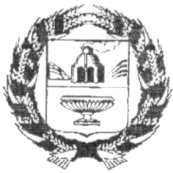 СОВЕТ ДЕПУТАТОВ НОВОКОПЫЛОВСКОГО СЕЛЬСОВЕТАЗАРИНСКОГО РАЙОНА АЛТАЙСКОГО КРАЯР Е Ш Е Н И Е _______2020										            № ___с. НовокопыловоО внесении изменений и дополнений  в Положениео порядке   организации  и  проведения  публичных  слушаний       в       муниципальном      образовании Новокопыловский   сельсовет     Заринского района Алтайского края, утвержденное  решением   Совета депутатов от 25.12.2019 № 34В соответствии с Федеральным законом от 06.10.2003 года № 131-ФЗ «Об общих принципах организации местного самоуправления в Российской Федерации», Градостроительным кодексом Российской Федерации, и Уставом  муниципального образования Новокопыловский сельсовет Заринского района Алтайского края, Совет депутатов Новокопыловского сельсовета РЕШИЛ:1. Внести в  Положение о  порядке организации и проведения публичных слушаниях в  муниципальном образовании Новокопыловский сельсовет Заринского района Алтайского края, утвержденное решением Совета депутатов Новокопыловского сельсовета от 25.12.2019 № 34 следующие изменения: 	-в пункт 4 статьи 14 добавить подпункт 6) следующего содержания:«6) проведение собраний или собраний участников публичных слушаний»;- в пункт 23 статьи 14 добавить абзацы следующего содержания:Продолжительность  публичных слушаний по проекту правил землепользования и застройки составляет  два  месяца со дня опубликования такого проекта.                                                        	В случае подготовки изменений в правила землепользования и застройки в части внесения изменений в градостроительный регламент, установленный для конкретной территориальной зоны,  публичные слушания по внесению изменений в правила землепользования и застройки проводятся в границах территориальной зоны, для которой установлен такой градостроительный регламент. В этих случаях срок проведения  публичных слушаний составляет один месяц».-в пункте 26 статьи 14 после слов «Градостроительного кодекса РФ» добавить слова «в срок  одного месяца со дня оповещения жителей муниципального образования об их проведении до дня опубликования заключения о результатах публичных слушаний».3. Настоящее решение Совета депутатов подлежит размещению на Web-странице администрации Новокопыловского сельсовета официального сайта Администрации Заринского района и на информационном стенде в администрации сельсовета, а также на информационном стенде в. Смирново. 4. Контроль за выполнением данного решения возложить на постоянную комиссию по вопросам законности, правопорядка, земельных отношений, благоустройства и экологии.Глава сельсовета                                                               Н.В.Здвижкова